2021年9月吉日ＧＦＧ新潟支部会員各位新潟支部長　田村　正造ＧＦＧ新潟支部投げ釣り懇親会のご案内秋涼の候、会員の皆様方におかれましては益々ご清栄のこととお慶び申し上げます。平素はＧＦＧの活動及び運営にご理解ご協力を賜り厚く御礼を申し上げます。この度、新潟支部投げ釣り懇親会を下記の通り開催します。その要綱がまとまりましたので、ご案内申し上げます。皆様方の多数のご参加をお待ちしております。家族での参加も歓迎です。記■会場/集合場所会　場：新潟県胎内市 村松浜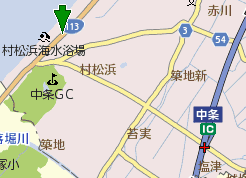 ■開催日時2021年10月3日(日曜日)　受付時間： 6：30～7：00　競技時間： 7：30～11：30(予定)■参加費会員：1,000円　　　オブザーバー：1,500円尚、エサ、弁当については、各自でご用意願います。■競技規定キスの総匹数により順位を決定(同匹数の場合はじゃんけん)　■大会開催の決定10月2日(土曜日) 13：00に開催決定の判断を行います。■大会申し込み期限申し込み期限：9月27日(月)までに返信はがきにてお申し込みをお願い致します。オブザーバーに関しては、直接電話連絡か、若しくはメールにてお願い致します。■その他新型コロナもあり、参加者は県内在住者のみとします。（集合時はマスク着用）集合写真は、密になることから実施せず、1～3位までの写真とします。大会中の事故等の責任については一切負いかねます。■問い合せ先新潟支部長 　　：田村　正造新潟支部 事務局：圓山　重穂